отчето результатах экспертно-аналитическоГО мероприятиЯ «Экспертиза проектА постановлениЯ администрации Грачевского муниципального района «О внесении изменений в районную целевую программу «Профилактика правонарушений в Грачевском районе Ставропольского края на 2011-2013 годы»1. Основание для проведения экспертно-аналитического мероприятия:  п. 12 раздела I Плана работы Контрольно-счетной комиссии Грачевского муниципального района, п. 8 Положения о Контрольно-счетной комиссии Грачевского муниципального района2. Предмет экспертно-аналитического мероприятия: Проект постановления  администрации Грачевского муниципального района «О внесении изменений в районную целевую программу «Профилактика правонарушений в Грачевском районе Ставропольского края на 2011-2013 годы» (далее – проект изменений Программы).3. Объекты экспертно-аналитического мероприятия: Администрация Грачевского муниципального района Ставропольского края.4. Срок проведения экспертно-аналитического мероприятия с 27 июня по 04 июля 2013 г.5. Цели экспертно-аналитического мероприятия:5.1.	определение соответствия положений, изложенных в проекте изменений Программы, действующим нормативным правовым актам Ставропольского края и Грачевского района; 5.2. оценка натуральных, финансовых показателей, содержащихся в проекте изменений Программы, на предмет эффективности проекта изменений Программы в целом, а также эффективности путей достижения результатов Программы.6. По результатам экспертно-аналитического мероприятия установлено следующее:6.1. проект изменений разработан в целях эффективности механизма реализации данной Программы и включает перераспределение денежных средств, предусмотренных в бюджете Грачевского муниципального района на 2013 г., между следующими мероприятиями Программы:- установка кнопок экстренного вызова полиции в  МКОУ СОШ расположенных в поселениях района;- обеспечение обслуживания кнопок экстренного полиции в учреждениях образования;- вручение призов за развитие казачьей культуры, оформление казачьих куреней, приобретение необходимого снаряжения и спортивного инвентаря для проведения мероприятий по развитию казачьей культуры.6.2. Данные изменения обусловлены изменением стоимости обслуживания кнопок экстренного вызова полиции в учреждениях образования и увеличением числа обслуживаемых объектов. При этом изменения, вносимые в указанную Программу не затрагивают общей суммы объемов финансирования, предусмотренных на ее реализацию.6.3. В целом в бюджете Грачевского муниципального района Ставропольского края на 2013 год объем финансирования районной целевой программы предусмотрен в сумме 300 тыс. руб., что соответствует паспорту программы. При этом бюджетные средства, выделенные на реализацию основных мероприятий программы по состоянию на 01.07.2013 г. освоены в объеме 50 тыс. рублей.7. Возражения или замечания руководителей или иных уполномоченных должностных лиц объектов экспертно-аналитического мероприятия на результаты экспертно-аналитического мероприятия не поступали.8. Выводы:1. Представленный проект изменений Программы соответствует положениям действующих нормативных правовых актов Ставропольского края и Грачевского района и разработан в целях повышения эффективности механизма реализации Программы «Профилактика правонарушений в Грачевском районе Ставропольского края на 2011-2013 годы». 2. Контрольно-счетная комиссия Грачевского муниципального района согласовывает проект постановления администрации Грачевского муниципального района ««О внесении изменений в районную целевую программу «Профилактика правонарушений в Грачевском районе Ставропольского края на 2011-2013 годы», утвержденную постановлением администрации Грачевского муниципального района от 25.05.2011 г. № 179».Инспектор Контрольно-счетной комиссииГрачевского муниципального района                                              А.И. Кузьминов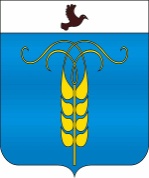 КОНТРОЛЬНО-СЧЕТНАЯ КОМИССИЯГРАЧЕВСКОГО МУНИЦИПАЛЬНОГО РАЙОНА СТАВРОПОЛЬСКОГО КРАЯ356250, Ставропольский край, Грачевский район, с. Грачевка, ул. Ставропольская, 42, тел. (86540) 4-14-86, факс (86540) 4-15-66,  kskgr@yandex.ru  